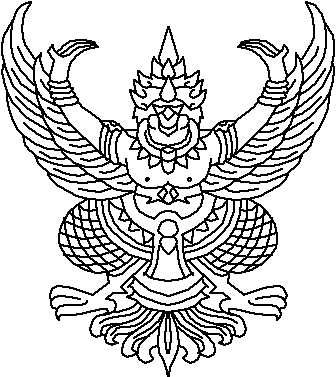 ประกาศสภาองค์การบริหารส่วนตำบลสันทรายเรื่อง	กำหนดสมัยประชุมสามัญประจำปี ๒๕๖2 และสมัยประชุมสมัยสามัญ สมัยแรก ประจำปี ๒๕๖3…………………………………………..		ด้วยสภาองค์การบริหารส่วนตำบลสันทราย ได้ประชุมสภาองค์การบริหารส่วนตำบลสันทราย สมัยสามัญที่ ๑ ครั้งที่ ๑ ประจำปี ๒๕๖2 เมื่อวันที่ ๑4 กุมภาพันธ์ ๒๕๖2 และที่ประชุมมีมติกำหนดสมัยประชุม สมัยสามัญ ประจำปี ๒๕๖2 และสมัยประชุมสมัยแรก ประจำปี ๒๕๖3		อาศัยอำนาจตามความในข้อ ๒๑ แห่งระเบียบกระทรวงมหาดไทย ว่าด้วยข้อบังคับการประชุมสภาท้องถิ่น พ.ศ.๒๕๕๗ จึงกำหนดสมัยประชุมสามัญ ประจำปี ๒๕๖2 และสมัยประชุมสมัยสามัญ สมัยแรก ประจำปี ๒๕๖3 ดังนี้	สมัยประชุมสมัยสามัญ ประจำปี ๒๕๖2		สมัยประชุม สมัยที่ ๒ มีกำหนด ๑๕ วัน เริ่มตั้งแต่วันที่ ๑ พฤษภาคม ๒๕๖2 เป็นต้นไป		สมัยประชุม สมัยที่ ๓ มีกำหนด ๑๕ วัน เริ่มตั้งแต่วันที่ ๑ สิงหาคม ๒๕๖2 เป็นต้นไป		สมัยประชุม สมัยที่ ๔ มีกำหนด ๑๕ วัน เริ่มตั้งแต่วันที่ ๑5  ตุลาคม ๒๕๖2 เป็นต้นไป	สมัยประชุมสมัยสามัญ สมัยแรก ประจำปี ๒๕๖3		สมัยประชุมสมัยสามัญ สมัยแรก มีกำหนด ๑๕ วัน เริ่มตั้งแต่วันที่ ๑ กุมภาพันธ์ ๒๕๖3 เป็น  ต้นไป			จึงประกาศให้ทราบโดยทั่วกัน			ประกาศ ณ วันที่  15  เดือน กุมภาพันธ์ พ.ศ.๒๕๖2						(ลงชื่อ)     ขวัญชัย สุวรรณปัญญา							(นายขวัญชัย สุวรรณปัญญา)						ประธานสภาองค์การบริหารส่วนตำบลสันทราย